ҡАРАР                                                                                                                 РЕШЕНИЕОб организации летненего отдыха детей и подростков, занятости несовершенолетних и молодежи в сельском поселении           Совет  сельского поселения Казанский сельсовет муниципального района Альшеевский район Республики Башкортостан РЕШИЛ:           1.Информацию заведующего сельским клубом с.Казанка Швайко Г.А.о плане работы на летний период и организации летненего отдыха детей и подростков, занятости несовершенолетних и молодежи в сельском поселении,  принять к сведению и утвердить.Глава сельского поселения                                          В.Ф. Юмагузинс. Казанка«26» мая 2017 г.№ 90БАШҡОРТОСТАН РЕСПУБЛИКАҺЫӘЛШӘЙ РАЙОНЫМУНИЦИПАЛЬ РАЙОНЫНЫҢКАЗАНКА АУЫЛ СОВЕТЫАУЫЛ БИЛӘМӘҺЕ СОВЕТЫ(БАШҡОРТОСТАН  РЕСПУБЛИКАҺЫ  ӘЛШӘЙ  РАЙОНЫ  КАЗАНКА  АУЫЛ  СОВЕТЫ)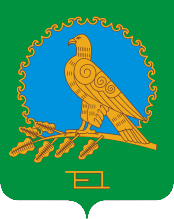 СОВЕТ СЕЛЬСКОГО ПОСЕЛЕНИЯКАЗАНСКИЙ СЕЛЬСОВЕТМУНИЦИПАЛЬНОГО РАЙОНААЛЬШЕЕВСКИЙ РАЙОНРЕСПУБЛИКИБАШКОРТОСТАН(КАЗАНСКИЙ  СЕЛЬСОВЕТ АЛЬШЕЕВСКОГО  РАЙОНА  РЕСПУБЛИКИ  БАШКОРТОСТАН)